ADDENDUM TO CONTRACT DOCUMENTSADDENDUM NO.: 3SOLICITATION NAME: ITN No. N227428LA – Painting ServicesDATE OF ISSUE: October 14, 2022__________________________________________________________________________________                                     The following information shall be included in the ITN documents and is hereby made part of the contract documents in the form of clarification, addition, deletion or revision to the contract specifications.NOTE: Questions from Vendors are posted exactly as they were received._________________________________________________________________________________Due to the continued effects from Hurricane Ian, the following dates have been extended:	ITN Due in Bonfire:  				October 28, 2022 on or before 2:00 PM	Evalutation Review and Scoring Meeting: 	November 4, 2022 at 10:00 AM	Interviews (Optional): 				November 11, 2022 	School Board Action: 				January 2023There are no other changes/notifications at this time.  Please acknowledge this addendum via:  N227428LA - Fillable Forms - Attachment B, Addenda Acknowledgement Form, in your submittal. Thank you for your interest in The School District of Lee County.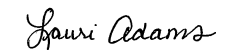 Lauri AdamsProcurement Agent